Karte: 4775733283941467 EURKonts: LV69RIKO0001050685306    Rezervētās summas    Kartes darījumi    Transakcijas    datums 	Saņēmējs un detaļas 	Rezervētā summa rezervācijas valūtā 	Rezervētā summa konta valūtā    05.04.2019 13:38 	TELE2 ,PLAZA, RIGA LV 	- 99.00 	EUR 	- 99.00 	EUR    06.04.2019 20:51 	WILLYS LANNA SKOGAS, SKOGAS SE 	- 23.80 	SEK 	- 2.36 	EUR    08.04.2019 08:56 	MAXI ICA STORMARKNAD V, SODERTALJE SE 	- 55.50 	SEK 	- 5.50 	EUR    Kopā rezervēts: 	-106.86 	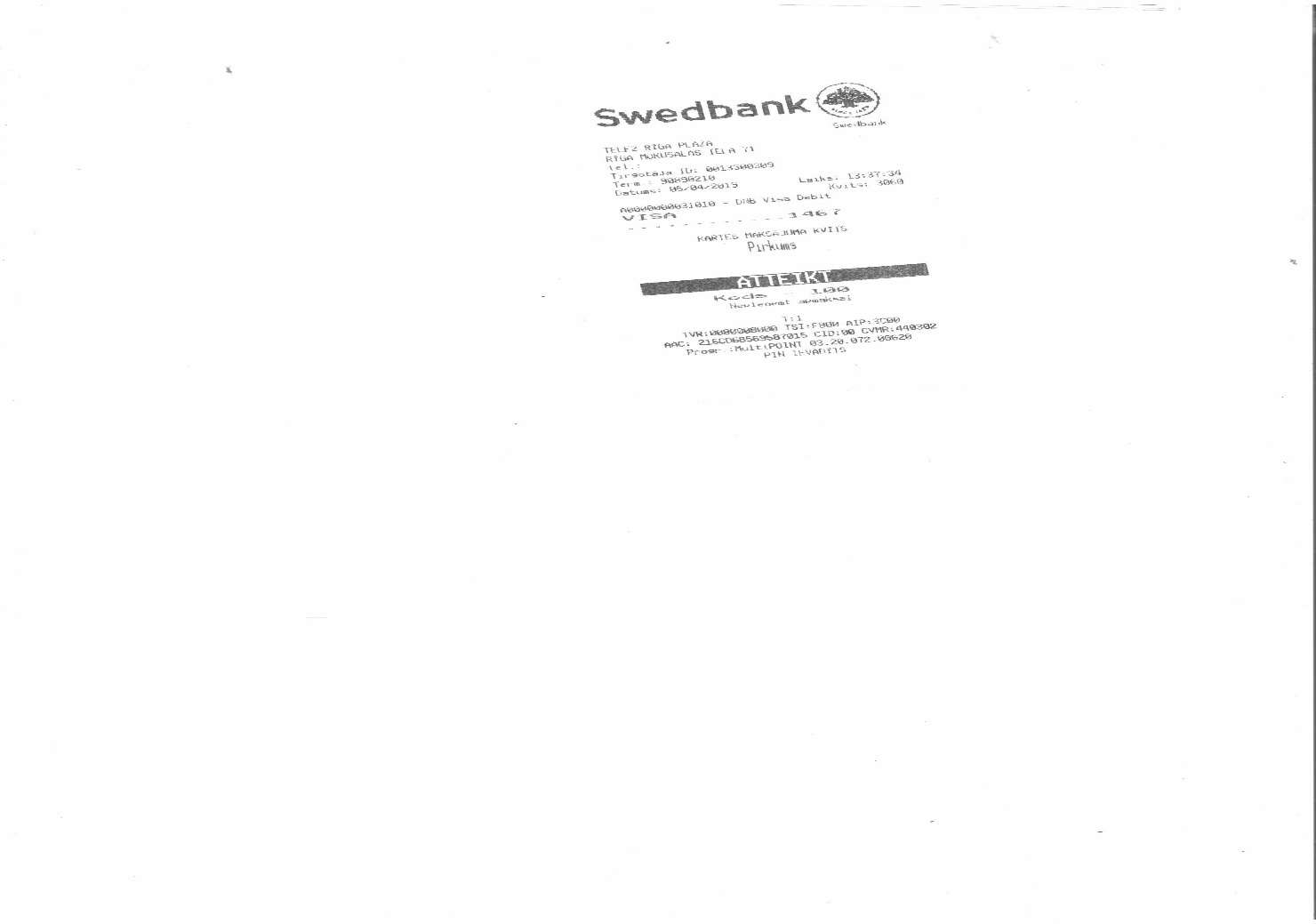 